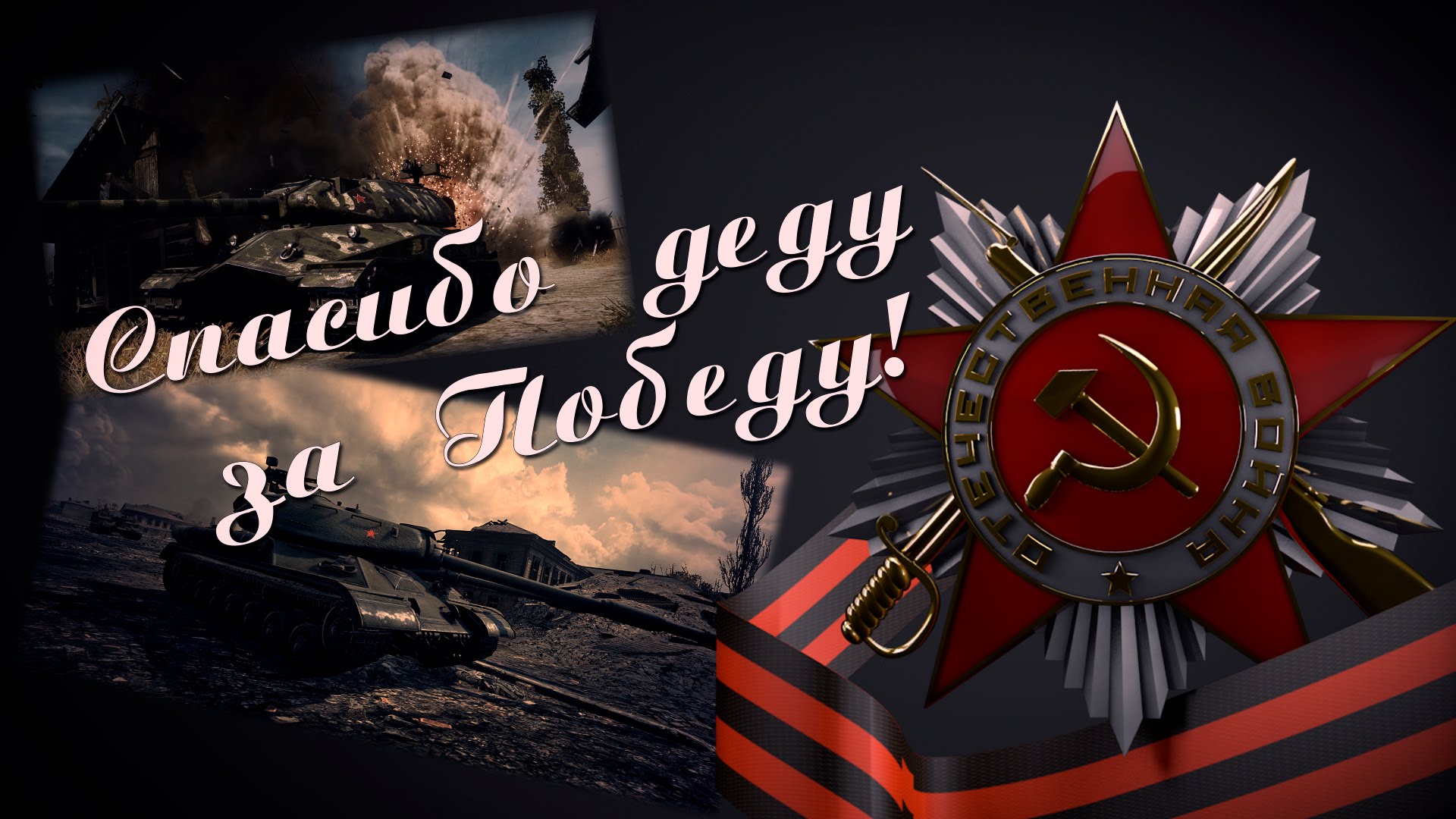 ПОЛОЖЕНИЕ районного творческого конкурса «Спасибо Деду за Победу!»,
посвящённого Победе в Великой Отечественной войне
Организатор конкурса:  МБУДО «Ташлинская детская школа искусств» 
(Оренбургская область, Ташлинский район, село Ташла, ул. Довженко 50В)
I. Цель конкурсаЦелью конкурса является воспитание патриотизма у детей через творчествоЗадачи конкурсаформирование исторического сознания у подрастающего поколения;воспитание чувства гордости и уважения к подвигу своих прадедов - защитников Родины; сохранение памяти о  мужестве и подвиге русского солдата в период Великой Отечественной войны;содействие повышению роли семейного воспитания, духовного единства поколений.II. Жюри конкурсаПредседатель жюри:Литвинова В.А. – заместитель директора, преподаватель высшей квалификационной категории Члены жюри:Утегенова А.К. – преподаватель изобразительного искусства высшей квалификационной категории;Тишкова Г.Г., Ляшева Е.В. – преподаватели хореографического искусства высшей квалификационной категории, руководители народных хореографических ансамблей; Довыдова Е.В. – преподаватель хоровых дисциплин первой квалификационной категории, руководитель народного вокального ансамбля «Багатица»;Калиберда Л.А. – преподаватель инструментального искусства первой квалификационной категории III. Условия проведения конкурсасоответствие тематике конкурса;содержательность;оригинальность идеи и мастерство ее воплощения;конкурс проводится на бесплатной основе.IV. Номинации и возрастные категорииНоминации конкурса:- Поздравительная открыткаРабота может быть выполнена в формате: на листе бумаги А4, лист, сложенный пополам, может иметь любую другую форму (прямоугольную, треугольную, в виде звезды и т. п.), иметь или не иметь поздравительный текст. Фото работы прикрепляется к заявке.-Военно-патриотический танец Танец может быть сольным, групповым, стилизованным и даже семейным. Учитывается внешний вид исполнителей, эмоциональность, содержательность номера. Видеозапись должна быть хорошего качества, продолжительностью не более 4х минут. Видео или ссылка на видео прикрепляется к заявке.-Вокал (любой жанр)Принимаются видеозаписи исполнения вокальных произведений/песен на военную тематику в любом составе исполнителей. Учитывается внешний вид исполнителей, эмоциональность, музыкальное сопровождение номера. Видеозапись должна быть хорошего качества, продолжительностью не более 4х минут. Видео или ссылка на видео прикрепляется к заявке.-Инструментальная музыка (профессионалы и любители, любой инструмент)Принимаются видеозаписи исполнения инструментальных произведений в соответствии с тематикой. Учитываются музыкальность исполнения, техника владения инструментом, оригинальность. Видеозапись должна быть хорошего качества, продолжительностью не более 4х минут. Видео или ссылка на видео прикрепляется к заявке.Конкурс проводится по 4 возрастным категориям:
1 категория – младшая (3-7 лет)
2 категория – средняя (8-12 лет)
3 категория – старшая (13-17 лет)
4 категория – смешанная V. Порядок проведенияКонкурс проводится  в один этап с 05 апреля  по 05 мая  2022 года.Заявка, одновременно с фотографией или видео конкурсной работы, присылается по электронному адресу  e-mail: muzik_shkola@mail.ruОбразец заявки прилагается. Информация должна быть достоверной и проверенной, так как будет использована для заполнения наградных материалов. VI. Подведение итоговПобедители конкурса награждаются Дипломами I, II, III степени в каждой номинации и возрастной группе. Преподаватели, подготовившие участников, получают Благодарственные письма. Оценку конкурсных работ проводит жюри конкурса. Решение жюри окончательное, пересмотру и обсуждению не подлежит.Результаты конкурса и галерея творческих работ будут опубликованы на официальном сайте Ташлинской ДШИ www.tdshi-oren.ru  с 6 по 12 мая 2022г.Дипломы победителей будут разосланы на электронный адрес, указанный в заявке.Контактная информация орг. комитета:Электронная почта: muzik_shkola@mail.ru Официальный сайт: www.tdshi-oren.ru8(35347) 2-13-51, 89325449134ПриложениеОбразец заявкиЗаявка на участие в районном творческом конкурсе
 «Спасибо Деду за Победу!»,
посвящённого Победе в Великой Отечественной войнеФ.И.О. участникаНаименование учебного учрежденияНоминацияВозрастная категорияНазвание работыФ.И.О.
педагога/воспитателя/руководителяКонтактный телефон/e-mail